ATENCIÓ ESPECIALITZADALA ATENCIÓN ESPECIALIZADA EN LAS CCAA  INFORME 2023 (fadsp.es)La Despesa en atenció especialitzada a Catalunya ha augmentat  10% del 2020 al 2021 però  va augmentar 34% des del 2010!  (861 a 1.199 milions €), és el % promitg  d’augment a tot l’Estat. No es tenen les xifres de 2022. Aquesta Despesa va representar a  Catalunya el 59,18% del pressupost l’any 2010 i el 64,97%  l’any 2021  (10% d’augment)  Si  restem  el % de despesa en farmacia a Catalunya la despes en atenció especialitzada sene Farmàcia, seria  53,7% l’any 2015 que és quan es tenen dades i el 55,3% l’any 2021. La despesa en Concertació  Cataluña  entre 2020 i 2021 passa de  2.577.635 a 3.372.533 31%  més. A Madrid ha passat de 572.220 a 1.217.992. El % d’augment de la despesa en concertació a Madrid ha crescut un 113% però el total de la despesa en concertació és encara menys de la meitat de la despesa de Catalunya. Es pot apreciar el % dedicat a concertació a totes les comunitats a la imatge següent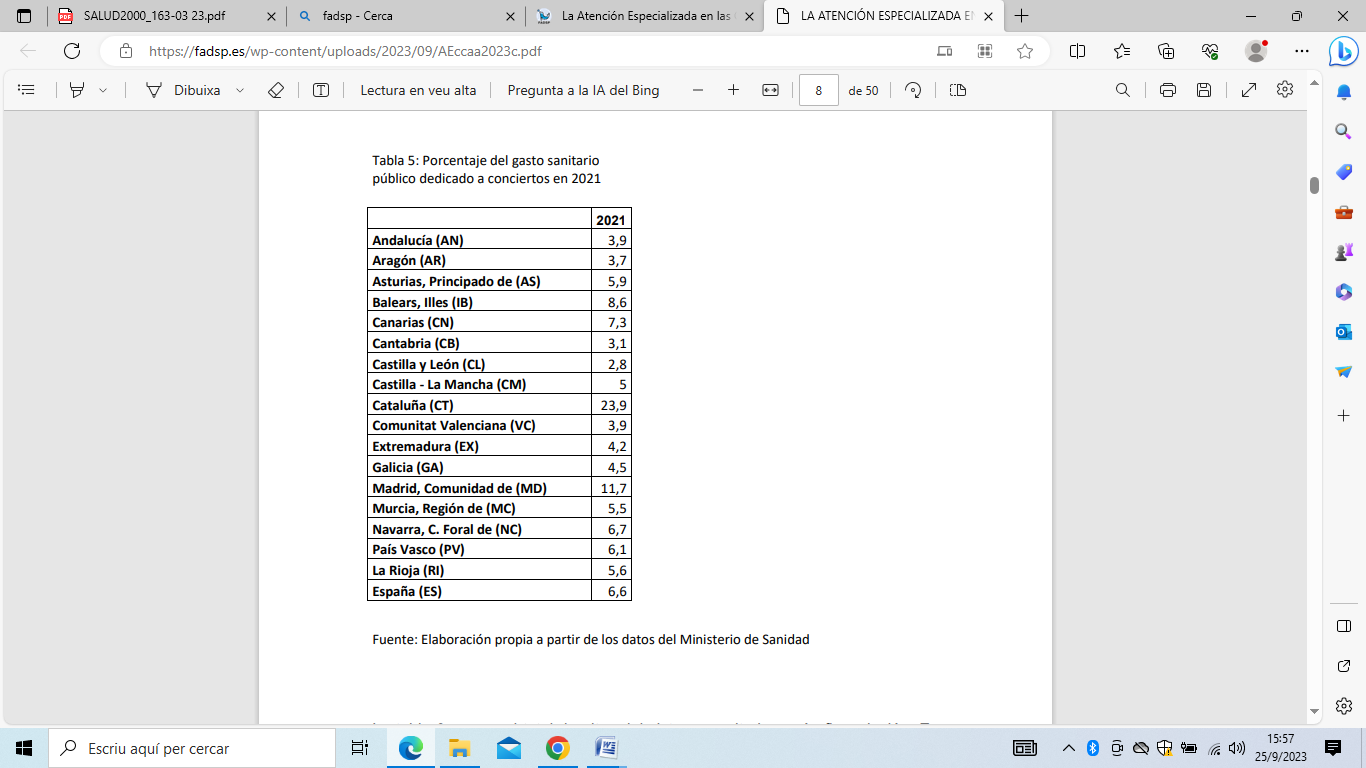 